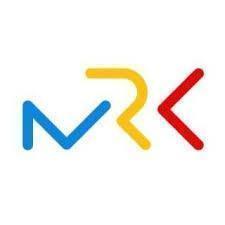 Z sesji Młodzieżowej Rady Krakowa 27 października 2023 r.UCHWAŁA NR XI/10/23MŁODZIEŻOWEJ RADY KRAKOWAz dnia 27 Października 2023 r. w sprawie powołania Komisji ds. Zdrowia Psychicznego.Na podstawie § 30 ust. 1 Statutu Młodzieżowej Rady Krakowa stanowiącego załącznik do uchwały nr LXXV/2096/21 Rady Miasta Krakowa z dnia 15 grudnia 2021 r., Młodzieżowa Rada Krakowa uchwala, co następuje:§ 1. Powołuje się Komisję ds. Zdrowia Psychicznego Młodzieżowej Rady Krakowa.§ 2. Przedmiotem zadań Komisji jest działanie na rzecz zdrowia psychicznego.§ 3. Ustala się następujący skład osobowy Komisji:Pani Jowita GołąbPan Błażej BoguszewskiPani Małgorzata DenkoPani Gabriela StochPan Kacper OkarmaPan Jan MaderakPan Jędrzej ZiębickiPani Karolina Zaręba§ 4. Uchwała wchodzi z dniem podjęcia.Przewodniczący MłodzieżowejRady Krakowa									Wojciech Zalewski